	ПРОЄКТ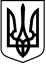 У К Р А Ї Н АТростянецька міська рада_____сесія 8 скликанняР І Ш Е Н Н Явід _______2024 рокум. Тростянець	            №Про внесення змін до рішення  виконавчого комітету Кам’янської сільської ради № 34 від 17.08.1993 року « Про передачу у приватну власність земельні ділянки згідно Декрету Кабінету Міністрів від 26 грудня 1992 року № 15-92 та ст.6 Земельного Кодексу України»         Розглянувши заяву гр. Дащенка Олександра Васильовича вхід.№ ЦНАП- 197 від   27.03.2024 року , керуючись ст.12 Земельного Кодексу України, п.34 ч.1 ст.26, ст.59 Закону України «Про місцеве самоврядування в Україні»	          міська рада вирішила:1.Внести зміни до рішення  виконавчого комітету Кам’янської сільськоїради № 34 від 17.08.1993 року « Про передачу у приватну власність земельні ділянки згідно Декрету Кабінету Міністрів від 26 грудня 1992 року № 15-92 та ст.6 Земельного Кодексу України», шляхом внесення змін в п. п б/н, а саме виклавши в новій редакції:2.В іншій частині рішення виконавчого комітету Кам’янської сільської ради № 34 від 17.08.1993 року « Про передачу у приватну власність земельні ділянки згідно Декрету Кабінету Міністрів від 26 грудня 1992 року № 15-92 та ст.6 Земельного Кодексу України» залишити без змін.Міський голова   Юрій БОВА№п/п№ у погосподарській книзіПрізвище, ім’я, по батьковіАдресаЧислиться по кадастровій Книзі, гаУточнено при обмірі, гаПропонується до приватизації, гаПропонується до приватизації, га№п/п№ у погосподарській книзіПрізвище, ім’я, по батьковіАдресаЧислиться по кадастровій Книзі, гаУточнено при обмірі, гавсьогов т.ч. під будівлями…37Дащенко Василь Семеновичс. Кам’янка,вул.Гагаріна, 47вул. Гагаріна, 530,1900 (ІЖБ,ОСГ)ОСГ 0,1200 0,19000,12000,19000,12000,0500